OSNOVNA ŠKOLA ŠEMOVEC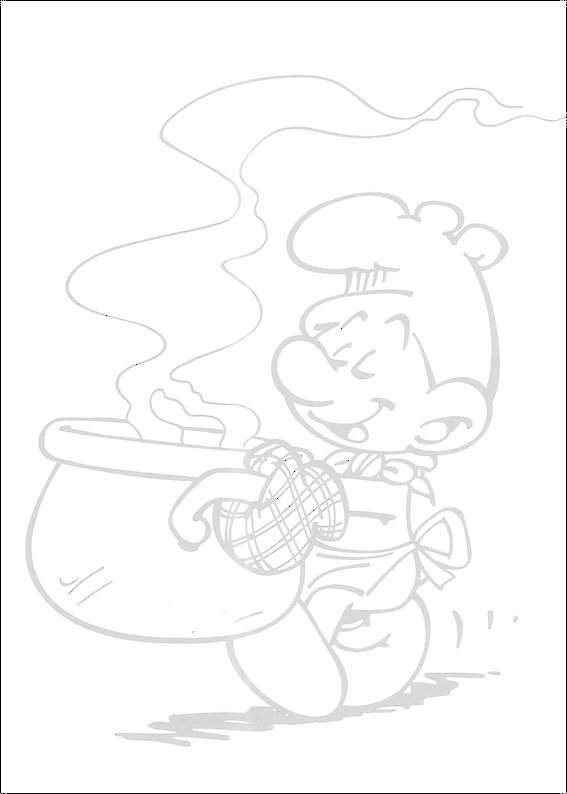 JELOVNIK ZA RUJAN 2023. GODINEMLIJEČNI OBROK od 07.30-08.00 sati4.9. PONEDJELJAK -------  8.9. PETAK---------NEMA11.9. PONEDJELJAK……..KUKURUZNE PAHULJICE NA MLIJEKU12.9. UTORAK……………..KAKAO, KEKS13.9. SRIJEDA……………ČOKOLINO14.9. ČETVRTAK………..MLIJEKO, KEKS15.9. PETAK …………….ČOKOLADNE PAHULJICE NA MLIJEKU18.9. PONEDJELJAK……… KUKURUZNE PAHULJICE NA MLIJEKU19.9. UTORAK……………… MLIJEKO, KEKS20.9. SRIJEDA……………….ČOKOLINO21.9. ČETVRTAK……………KAKAO, KEKS22.9. PETAK ……………….. ČOKOLADNE PAHULJICE NA MLIJEKU25.9. PONEDJELJAK……..ČOKOLINO26.9. UTORAK……………..KAKAO, KEKS27.9. SRIJEDA…………… KUKURUZNE PAHULJICE NA MLIJEKU28.9. ČETVRTAK………MLIJEKO, KEKS29.9. PETAK ……………. ČOKOLADNE PAHULJICE NA MLIJEKU                                                                                                       DOBAR TEK!NAPOMENA: Škola zadržava pravo izmjene jelovnika zbog izvanrednih okolnosti.